INFORMATIONS STAGE à Costa Brava – A Santa Susana (Espagne) 2023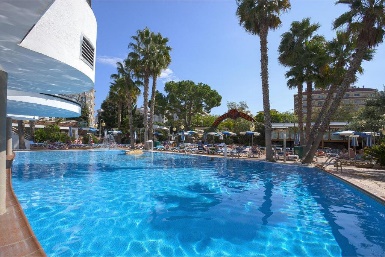 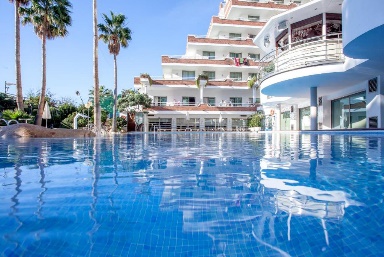 STADE DIRIGE PAR  RAPHAEL SCHMITZ – PALMARES : Titulaire des Brevets d’Etat de judo , Tae Kwon Do. Ceinture noire 5ème  Dan  Judo,  6ème degré  sambo,  8ème  Degré de Nunchaku, 8ème degré en Combat Complet,  2ème dan Tae Kwon Do, 4ème degré   jiu jitsu brésilien, 4ème dan krav maga RSC, 3ème degré  sambo systema . 3 fois champion du monde de Combat Complet, 7 fois Champion du monde de Jiu Jitsu brésilien (masters ). Champion du monde de Kempo soumission. 3ème au championnat du monde de kempo kick boxing. 23 fois Champion du Monde de Nunchaku, Champion de France de Judo (FNSU), médaillé aux championnat d’Europe et aux championnat du monde master de judo, 22 fois Champion de France de Sambo, Champion d’Europe et Champion du Monde de Sambo (en Masters –68kg), champion du monde de kombat sambo., 13 fois champion d’Europe Jiu-Jitsu Brésilien, expert en Combat libre, 4 fois vainqueur du Tournoi des Ceintures d’Or de Pankido. Champion de France de Tae Kwon Do FFST et FSGT, médaillé aux championnats de France de karaté Jutsu FFKDA . Plusieurs fois vainqueur du NAGA Allemagne (grappling, jiu jitsu Brésilien). Vice champion du monde de karaté kyokushinkai (WIBK). Possibilité de passage de grade  dans certaines disciplines (jiu jitsu Brésilien, combat complet, nunchaku, combat défense) , et passer le diplôme enseignant en combat complet, nunchaku, combat  jiu jitsu, combat défense (nous consulter).Possibilité de passer une journée en plus à Barcelone avec entraînements chez Yan Cabral (nous consulter)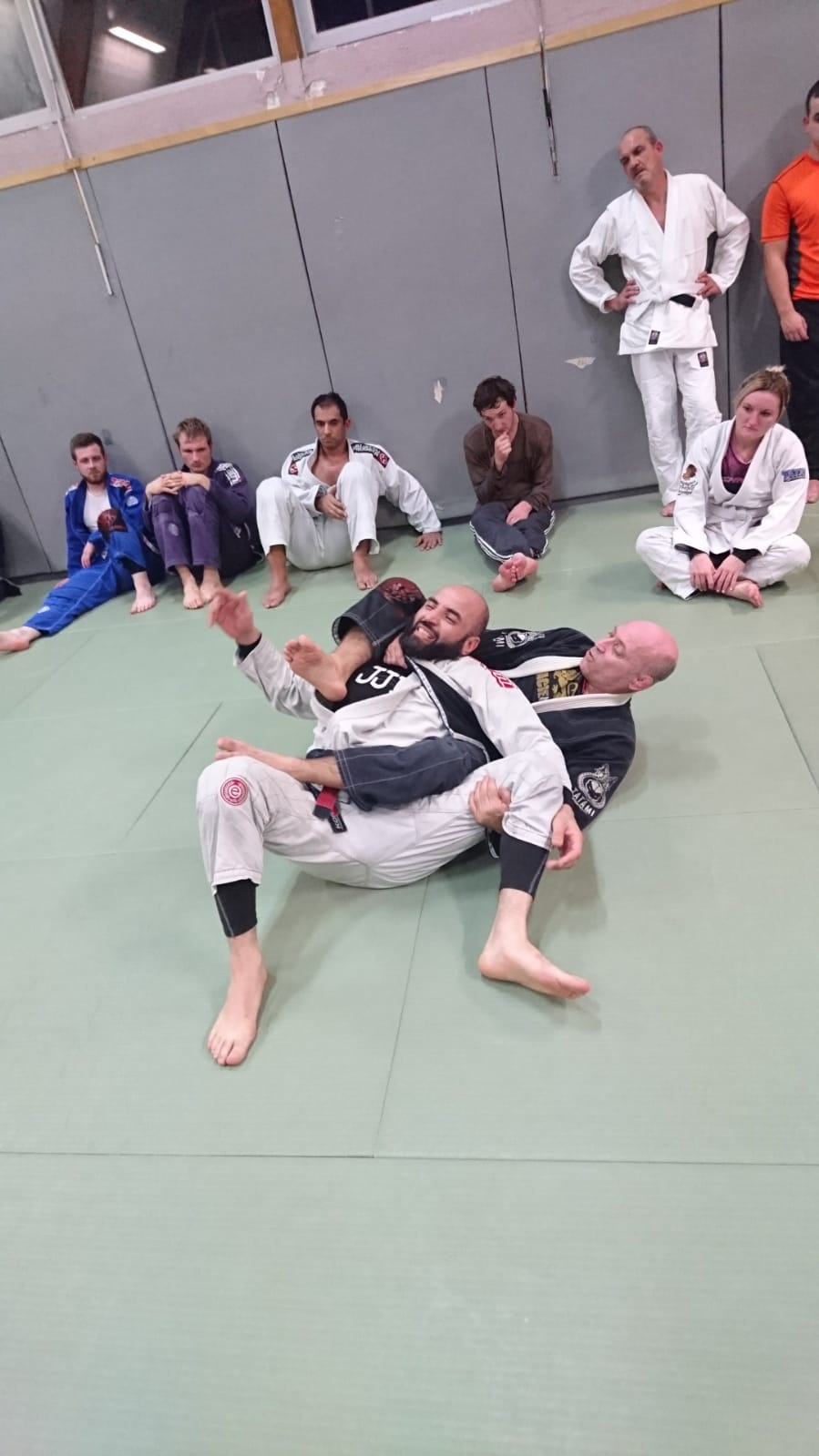 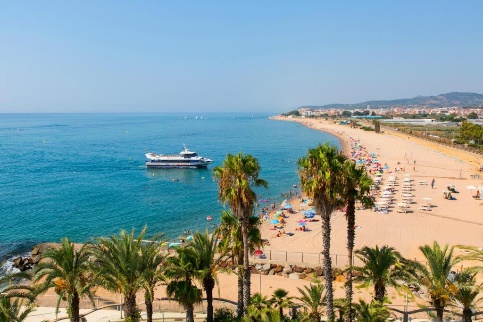 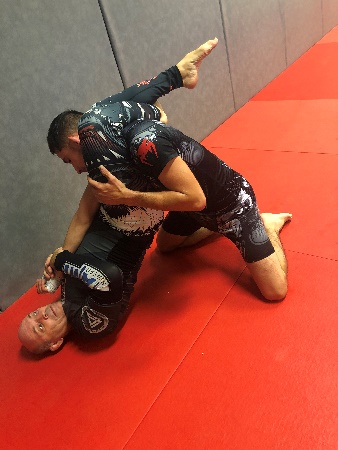 Bulletin de participationNom ……………………………………………………………………………..Prénom : 	…………………………..Adresse : 	……………………………	Mail :…………………………………………………………………………Tel. :…………………………………………………………………………Je souhaite participer au stage du 14 au 18 juillet à  Costa Brava (hotel 4 étoiles :  Indalo Park)           STAGIAIRES :                                                                               ACCOMPAGNATEUR(S)                                                                                                                  (gratuit pour les  - de 2 ans)             Pack complet  à 399€ (stage, hôtel, repas, boissons)                                                                        Tarif accompagnateur   à  326€ ( hôtel, repas, boissons)                                                                                                                                                                                             Tarif accompagnateur -10 ans  à 179€ (hôtel, repas, boisson)                                                                                                                                                                                 ( si dans la chambre avec  2 adultes)OPTION :           Chambre simple (individuelle en supplément)  + 100€  pour le séjourSi vous désirez venir un jour plus tôt ou partir un jour après se renseigner auprès du secrétariat pour le tarif.DISCIPLINES CHOISIES  :Stages :           Jiu Jitsu Brésilien             Grappling              Sambo              Ju jitsu             MMA – combat complet           Nunchaku            Combat défense – Krav Maga Accès à toutes les activités au choix dans ce cas il faut  numéroter les disciplines dans l’ordre de préférence ( donc 1 dans la case du sport que vous ferez en priorité, puis 2   etc …) pour que nous puissions faire un planning prévisionnel au niveau des salles Ci joint un acompte de 100€ - Date limite d’inscription  le 31 mai 2023Désistement, remboursement : si le stage est annulé vous serez intégralement remboursé, en cas de désistement avant le  05 juin 2023,  80% de l’acompte payé sera remboursé, ou un avoir de 100% de la somme versée pour un autre stage, après cette date et avant le  15 juin  50% vous sera remboursé, après le  15 juin  pas de remboursement,  réservation définitive (sauf si vous trouvez ou si l’on trouve une personne pour prendre votre place avant  le  20 juin).Inscription  à faire parvenir et chèque à l’ordre de :« FINCA»153 rue Théodore Deck 68500 Guebwiller.  / Tél : 03.89.76.82.92	Renseignements complémentaires sur le site  combat-complet.fr